Муниципальное автономное общеобразовательное учреждение «Прииртышская средняя общеобразовательная школа» 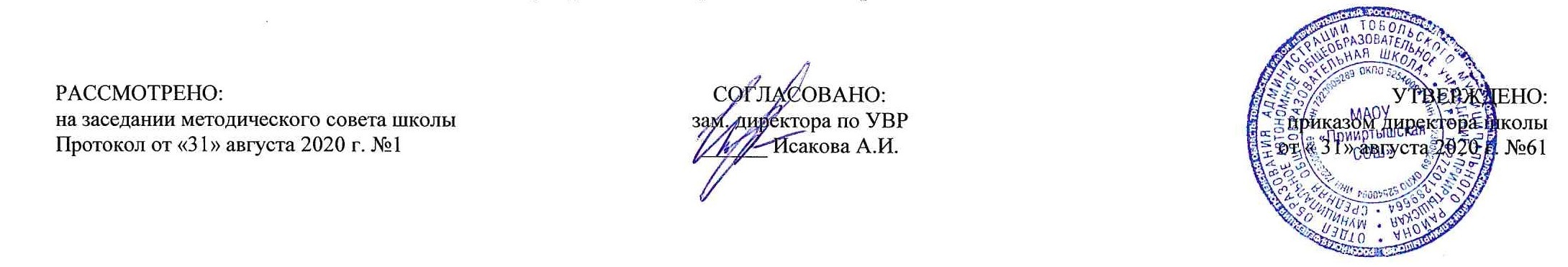 РАБОЧАЯ ПРОГРАММА по литературному чтениюдля 2 класса на 2020 - 2021 учебный год Планирование составлено в соответствии с ФГОС начального общего образования Составитель программыПуминова Светлана Владимировна,учитель начальных классов высшая квалификационная категория  2020 год Планируемые результаты освоения учебного предметаСодержание программы     Раздел 1: Самое великое чудо на свете. (4 часа)Знакомство с учебником. Содержание. Словарь. Проект «О чем может рассказать школьная библиотека».  Старинные и современные книги. Сравнение книг.  Напутствие читателю. Р. Сеф.     Раздел 2: Устное народное творчество. (16 часов)Русские народные песни, потешки и прибаутки, считалки, небылицы и перевёртыши, загадки, пословицы и поговорки.Сказки о животных, бытовые и волшебные («Сказка по лесу идёт…» Ю. Мориц, «Петушок и бобовое зёрнышко», «У страха глаза велики», «Лиса и тетерев», «Лиса и журавль», «Каша из топора», «Гуси – лебеди»).     Раздел 3: Люблю природу русскую. Осень. (8 часов)Ф. Тютчев.  «Есть в осени первоначальной…», К. Бальмонт «Поспевает брусника», А. Плещеев. «Осень наступила…», А. Фет. «Ласточки пропали…», А. Толстой «Осень. Обсыпается весь наш бедный сад…», С. Есенин «Закружилась листва золотая…», В. Брюсов «Сухие листья», И. Токмакова «Опустел скворечник…», В. Берестов «Хитрые грибы», «Грибы» (из энциклопедии), М. Пришвин. «Осеннее утро».      Раздел 4: Русские писатели.   (14 часов)А. Пушкин. «У лукоморья дуб зелёный…», «Вот север тучи нагоняя», «Зима!  Крестьянин, торжествуя…», «Сказка о рыбаке и рыбке». И. Крылов. «Лебедь, Щука и Рак», «Стрекоза и Муравей». Л. Толстой. «Старый дед и внучек».     Раздел 5: О братьях наших меньших. (14 часов)Б. Заходер. «Плачет киска в коридоре...», И. Пивоварова. «Жила-была собака...», В. Берестов. «Кошкин дом», М. Пришвин «Ребята и утята», Е. Чарушин. «Страшный рассказ», Б. Житков. «Храбрый утенок».     Раздел 6: Из детских журналов. (8 часов)Д. Хармс «Игра», «Вы знаете?..»; Д. Хармс, С. Mapшак. «Веселые чижи»;Д. Хармс «Что это было?»; Н. Гернет, Д. Хармс «Очень-очень вкусный пирог»; Ю. Владимиров «Чудаки»; А. Введенский «Ученый Петя».     Раздел 7: Люблю природу русскую. Зима. (7 часов)И. Бунин «Зимним холодом...», К. Бальмонт «Светло-пушистая...», Я. Аким «Утром кот...», Ф. Тютчев «Чародейкою Зимою…», С. Есенин «Поет зима — аукает...», «Береза»; русская народная сказка «Два Мороза», С. Михалков «Новогодняя быль», А. Барто «Дело было в январе,..», С. Дрожжин «Улицей гуляет..».      Раздел 8: Писатели — детям.  (18 часов)Произведения о детях, о природе, написанные К. И. Чуковским («Путаница», «Радость»), С. Я. Маршаком («Кот и лодыри»), С. В. Михалковым («Мой секрет», «Сила воли», «Мой щенок»), А. Л. Барто («Веревочка», «Мы не заметили жука,..», «В школу», «Вовка — добрая душа»), Н. Н. Носовым («Затейники», «Живая шляпа»).      Раздел 9: Я и мои друзья. (10 часов)В. Берестов. «За игрой», Э. Мошковская «Я ушел в свою обиду...», В. Берестов «Гляжу с высоты...», В. Лунин «Я и Вовка», Н. Булгаков «Анна, не грусти!», Ю. Ермолаев «Два пирожных», В. Осеева. «Хорошее».      Раздел 10: Люблю природу русскую. Весна. (9 часов)Ф. Тютчев «Зима недаром злится», «Весенние воды»; А. Плещеев «Весна», «Сельская песенка», А. Блок «На лугу», С. Я. Маршак, И Бунин «Женский день», А. Плещеев «В бурю», Е. Благинина «Посидим в тишине», Э. Мошковская «Я маму мою обидел».      Раздел 11: И в шутку и всерьез. (14 часов)Б. Заходер «Товарищам детям», «Что красивей всего?», «Песенки Вини- Пуха»; Э. Успенский «Чебурашка», «Если был бы я девчонкой...», «Над нашей квартирой», «Память»; В. Берестов «Знакомый», «Путешественники», «Кисточка»; И. Токмакова «Плим», «В чудной стране»; Г. Остер «Будем знакомы».     Раздел 12: Литература зарубежных стран. (12 часов)Детский фольклор стран Западной Европы и Америки, произведения зарубежных классиков («Бульдог по кличке Дог», «Перчатки», «Храбрецы», «Сьюзон и мотылек», «Знают мамы, знают дети»). Сказки Ш. Перро («Кот в сапогах», «Красная Шапочка»), Г. X. Андерсена («Принцесса на горошине»), Э. Хогарт («Мафии и паук»).      Раздел 13: Повторение. (2 часа)Защита проекта «Мой любимый писатель-сказочник». КВН "Любимые персонажи книг".Тематическое планирование Приложение 1 Календарно - тематическое планирование Ученик научится:Ученик получит возможность научиться:осознавать значимость чтения для своего развития, для успешного обучения другим предметам и в дальнейшей жизни;читать осознанно, правильно, бегло (целыми словами вслух - не менее 50-60 слов в минуту) и выразительно доступные по содержанию и объёму произведения;применять различные способы чтения (ознакомительное, творческое, изучающее, поисковое);полноценно воспринимать (при чтении вслух и «про себя», при прослушивании) художественную литературу, получая от этого удовольствие; эмоционально отзываться на прочитанное;ориентироваться в нравственном содержании прочитанного, оценивать поступки персонажей с точки зрения общепринятых морально-этических норм;работать с литературным текстом с точки зрения его эстетической и познавательной сущности;определять авторскую позицию и выражать свое отношение к герою и его поступкам;устанавливать причинно-следственные связи и определять жанр, тему и главную мысль произведения; характеризовать героев;отличать поэтический текст от прозаического;распознавать основные жанровые особенности фольклорных форм (сказки, загадки, пословицы, небылицы, считалки, песни, скороговорки и др.);осуществлять различные формы интерпретации текста (выразительное чтение, декламация, драматизация, словесное рисование, творческий пересказ и др.);делить текст на части, озаглавливать их; составлять простой план;передавать содержание прочитанного или прослушанного текста в виде пересказ; (полного, выборочного, краткого) с учетом специфики текстов;высказывать собственное мнение и обосновывать его фактами из текста;создавать собственные небольшие тексты (повествование, описание, рассуждение на основе художественного произведения, репродукций картин художников, по серии иллюстраций к произведению или на основе личного опыта;осуществлять поиск необходимой информации в художественном, учебном, научно популярном текстах;ориентироваться в отдельной книге и в группе книг, представленных в детской библиотеке.осознавать основные духовно-нравственные ценности человечества;воспринимать окружающий мир в его единстве и многообразии;применять в учебной и в реальной жизни доступные для освоения в данном возрасте личностные и регулятивные универсальные учебные действия;испытывать чувство гордости за свою Родину, народ и историю;уважать культуру народов многонациональной России и других стран;бережно и ответственно относиться к окружающей природе;развивать способность к эмпатии, эмоционально-нравственной отзывчивости (на основе сопереживания литературным героям);определять сходство и различие произведений разных жанров;использовать полученную при чтении научно-популярного и учебного текста информацию в практической деятельности;высказывать и пояснять свою точку зрения;применять правила сотрудничества;выделять в тексте опорные (ключевые) слова;делать устную презентацию книги (произведения);пользоваться тематическим (систематическим) каталогом;работать с детской периодикой;расширять свой читательский кругозор и приобретать дальнейший опыт самостоятельной читательской деятельности.№ п/пОсновные разделы и темыКоличество часов в программе1.Самое великое чудо на свете.Знакомство с учебником. Содержание. Словарь. Проект «О чем может рассказать школьная библиотека».  Старинные и современные книги. Сравнение книг.  Напутствие читателю. Р. Сеф.42.Устное народное творчество.Русские народные песни, потешки и прибаутки, считалки, небылицы и перевёртыши, загадки, пословицы и поговорки.Сказки о животных, бытовые и волшебные («Сказка по лесу идёт…» Ю. Мориц,  «Петушок  и бобовое зёрнышко»,  «У страха глаза велики», «Лиса и тетерев»,  «Лиса и журавль», «Каша из топора»,  «Гуси – лебеди»).163.Люблю природу русскую. Осень.Ф. Тютчев.  «Есть в осени первоначальной…»,  К. Бальмонт «Поспевает брусника», А. Плещеев. «Осень наступила…», А. Фет. «Ласточки пропали…», А. Толстой «Осень. Обсыпается весь наш бедный сад…», С. Есенин «Закружилась листва  золотая…», В. Брюсов «Сухие листья»,  И. Токмакова «Опустел скворечник…», В. Берестов «Хитрые грибы»,  «Грибы» (из энциклопедии),  М. Пришвин. «Осеннее  утро».84.Русские писатели.А. Пушкин. «У лукоморья дуб зелёный…»,  «Вот север  тучи нагоняя», «Зима!  Крестьянин, торжествуя…», «Сказка о рыбаке и рыбке». И. Крылов. «Лебедь, Щука и Рак», «Стрекоза и Муравей».Л. Толстой. «Старый дед и внучек».145.О братьях наших меньших.Б. Заходер. «Плачет киска в коридоре...», И. Пивоварова. «Жила-была собака...», В. Берестов. «Кошкин дом», М. Пришвин «Ребята и утята», Е. Чарушин. «Страшный рассказ»,  Б. Житков. «Храбрый утенок».146.Из детских журналов.Д. Хармс «Игра», «Вы знаете?..»; Д. Хармс, С. Mapшак. «Веселые чижи»;Д. Хармс «Что это было?»;  Н. Гернет,  Д. Хармс «Очень-очень вкусный пирог»;  Ю. Владимиров «Чудаки»; А. Введенский «Ученый Петя».87.Люблю природу русскую. Зима.И. Бунин «Зимним холодом...», К. Бальмонт «Светло-пушистая...», Я. Аким «Утром кот...», Ф. Тютчев « Чародейкою  Зимою…», С. Есенин «Поет зима — аукает...», «Береза»; русская народная сказка «Два Мороза», С.Михалков «Новогодняя быль», А.Барто «Дело было в январе,…», С.Дрожжин «Улицей гуляет..»78.Писатели детям.Произведения о детях, о природе, написанные К. И. Чуковским («Путаница», «Радость»), С. Я. Маршаком («Кот и  лодыри»), С. В. Михалковым («Мой секрет», «Сила воли», «Мой щенок»), А. Л. Барто («Веревочка», «Мы не заметили жука,..», «В школу», «Вовка — добрая душа»), Н. Н. Носовым («Затейники», «Живая шляпа»).189.Я и мои друзья.В. Берестов. «За игрой», Э. Мошковская «Я ушел в свою обиду...», В. Берестов «Гляжу с высоты...», В. Лунин «Я и Вовка», Н. Булгаков «Анна, не грусти!», Ю. Ермолаев «Два пирожных», В. Осеева. «Хорошее».1010.Люблю природу русскую. Весна.Ф. Тютчев «Зима недаром злится», «Весенние воды»; А. Плещеев «Весна», «Сельская песенка», А. Блок «На лугу», С. Я. Маршак, И Бунин «Женский день», А. Плещеев «В бурю», Е. Благинина «Посидим в тишине», Э. Мошковская  «Я маму мою обидел».911.И в шутку и всерьёз.Б. Заходер «Товарищам детям», «Что красивей всего?», «Песенки Вини- Пуха»; Э. Успенский «Чебурашка», «Если был бы я девчонкой...», «Над нашей квартирой», «Память»; В. Берестов «Знакомый», «Путешественники», «Кисточка»;  И. Токмакова «Плим», «В чудной стране»;  Г. Остер «Будем знакомы».1412.Литература зарубежных стран.Детский фольклор стран Западной Европы и Америки, произведения зарубежных классиков («Бульдог по кличке Дог», «Перчатки», «Храбрецы», «Сьюзон и мотылек», «Знают мамы, знают дети»). Сказки Ш. Перро («Кот в сапогах», «Красная Шапочка»), Г. X. Андерсена («Принцесса на \горошине»), Э. Хогарт («Мафии и паук»). 1213.Повторение.Защита проекта «Мой любимый писатель-сказочник». КВН "Любимые персонажи книг".21 четверть322 четверть323 четверть404 четверть32Итого за год:136№п/п№ в темеДатаДатаТемаТип урока, форма проведенияПланируемые предметные результаты№п/п№ в темепланфактТемаТип урока, форма проведенияПланируемые предметные результатыРаздел 1: Самое великое чудо на свете   (4 часа)Раздел 1: Самое великое чудо на свете   (4 часа)Раздел 1: Самое великое чудо на свете   (4 часа)Раздел 1: Самое великое чудо на свете   (4 часа)Раздел 1: Самое великое чудо на свете   (4 часа)Раздел 1: Самое великое чудо на свете   (4 часа)Раздел 1: Самое великое чудо на свете   (4 часа)1.1.Знакомство с учебником. Содержание. Словарь.Урок открытия нового знания.Проблемный урок.Знать: понятия «писатель», «автор», «произведение». Уметь: работать с художественными текстами, доступными для восприятия, читать целыми словами, понимать прочитанное, вслушиваться, улавливать ритмичность художественного произведения.2.2.Проект «О чем может рассказать школьная библиотека».    (с.7)Урок открытия нового знания.Библиотечный урок - проект.Уметь: читать целыми словами, понимать прочитанное,владеть понятием «действующие лица», различать разные по жанру произведения;   делить  текст на части, составлять картинный план, правильно и осознанно читать текст, отвечать на вопросы по содержанию художественного произведения3.3.Старинные и современные книги. Сравнение книг.  (с. 8-11)Урок открытия нового знания. Библиотечный урок.Знать: о библиотеках и их значении. как культурных центров.Уметь: делить текст на части, составлять картинный план, правильно и осознанно читать текст, отвечать на вопросы по содержанию художественного произведения.4.4.Напутствие читателю Р. Сефа.  (с.12)Урок открытия нового знания.Комбинированный урок.Знать: о библиотеках и их значении. как культурных центров.Уметь: делить текст на части, составлять картинный план, правильно и осознанно читать текст, отвечать на вопросы по содержанию художественного произведения.Раздел 2: Устное народное творчество (16 часов)Раздел 2: Устное народное творчество (16 часов)Раздел 2: Устное народное творчество (16 часов)Раздел 2: Устное народное творчество (16 часов)Раздел 2: Устное народное творчество (16 часов)Раздел 2: Устное народное творчество (16 часов)Раздел 2: Устное народное творчество (16 часов)5.1.Малые и большие жанры устного народного творчества. (с.13-15)Урок открытия нового знания.Уметь: выразительно читать произведение, вникать в смысл прочитанного.   анализировать их.6.2.Русские народные песни.Образ деревьев в русских народных песнях. Рифма.    (с. 16-19)Урок открытия нового знания.Урок – экскурсия.Уметь: понимать образ деревьев в народных песнях; сравнивать произведения раздела, развивать навыки правильного осознанного чтения текста7.3.Потешки и прибаутки – малые жанры устного народного творчества. (с. 20-21)Урок открытия нового знания.Смешанный урок.Знать и различать виды устного народного творчества; находить различия в потешках и прибаутках;   находить созвучные окончания в тексте.8.4.Считалки и небылицы – малые жанры устного народного творчества.(с.22-23)Урок открытия нового знания.Уметь: различать малые жанры устного народного творчества; находить созвучные окончания в тексте.9.5.Загадки – малые жанры устного народного творчества.(с. 24-25)  Урок рефлексии.Знать и различать малые жанры устного народного творчества.Уметь: находить созвучные окончания в тексте; соотносить загадки и отгадки; распределять загадки и пословицы по тематическим группам.10.6.Пословицы и поговорки  – малые жанры   устного народного творчества.(с. 26-27)  Урок открытия нового знания.Комбинированный урок.Знать и различать малые жанры устного народного творчества.Уметь: находить созвучные окончания в тексте; соотносить загадки и отгадки; распределять загадки и пословицы по тематическим группам.11.7.Входная стандартизированная работа.Урок развивающего контроля.Знать и различать малые жанры устного народного творчества.Уметь: находить созвучные окончания в тексте; соотносить загадки и отгадки; распределять загадки и пословицы по тематическим группам.12.8.Сказки. Ю. Мориц «Сказка по лесу идет».(с. 28-31)Урок открытия нового знания.Урок – сказка.Знать и различать малые жанры устного народного творчества.Уметь: находить созвучные окончания в тексте; соотносить загадки и отгадки; распределять загадки и пословицы по тематическим группам.13.9.Русская народная сказка «Петушок и бобовое зернышко».(с. 32-35)Урок открытия нового знания.Урок – инсценировка.Знать русские народные сказки.Уметь: характеризовать героев сказки; соотносить пословицу и сказочный текст; определять последовательность событий; составлять план.14.10.Русская народная сказка «У страха глаза велики».(с. 35-38)Урок открытия нового знания.Комбинированный урок.Знать русские народные сказки.Уметь: характеризовать героев сказки; соотносить пословицу и сказочный текст; определять последовательность событий; составлять план.15.11.Русская народная сказка «Лиса и тетерев».       (с. 39-41)Урок открытия нового знания.Знать русские народные сказки.Уметь: характеризовать героев сказки; соотносить пословицу и сказочный текст; определять последовательность событий; составлять план.16.12.Русская народная сказка «Лиса и журавль».    (с. 42-44)Урок открытия нового знания.Урок – драматизация.Знать русские народные сказки.Уметь: характеризовать героев сказки; соотносить пословицу и сказочный текст; определять последовательность событий; составлять план.17.13.Русская народная сказка «Каша из топора».     (с. 44-47)Урок открытия нового знания.Уметь: различать жанры устного народного творчества; характеризовать героев сказки; соотносить пословицу и сказочный текст; определять последовательность событий, составлять план, рассказывать сказку по иллюстрации.18.14.Русская народная сказка «Гуси-лебеди».     (с.48 -52)Урок рефлексии.Уметь: различать жанры устного народного творчества; характеризовать героев сказки; соотносить пословицу и сказочный текст; определять последовательность событий, составлять план, рассказывать сказку по иллюстрации.19.15.А. Шибаев «Вспомни сказку».       (с. 52 - 55)Урок открытия нового знания.Мультимедиа – урок.Уметь: различать жанры устного народного творчества; характеризовать героев сказки; соотносить пословицу и сказочный текст; определять последовательность событий, составлять план, рассказывать сказку по иллюстрации.20.16.Проверим себя и оценим свои достижения по разделу «Устное народное творчество».(с. 56 - 64)Урок общеметодологической направленности.Урок – практикум.Уметь  приводить примеры художественных произведений разной тематики.Раздел 3: Люблю природу русскую. Осень. (8 часов)Раздел 3: Люблю природу русскую. Осень. (8 часов)Раздел 3: Люблю природу русскую. Осень. (8 часов)Раздел 3: Люблю природу русскую. Осень. (8 часов)Раздел 3: Люблю природу русскую. Осень. (8 часов)Раздел 3: Люблю природу русскую. Осень. (8 часов)Раздел 3: Люблю природу русскую. Осень. (8 часов)21.1.Люблю природу русскую. Осенние загадки.(с. 65-67)Урок открытия нового знания.Урок - экскурсия.Уметь: прогнозировать содержание раздела; видеть образ осени в загадках, соотносить загадки и отгадки; придумывать свои загадки по характерным признакам предмета.22.2.Лирические стихотворения: Ф. Тютчев «Есть в осени первоначальной…», К. Бальмонт «Поспевает брусника…»(с. 68-69)Урок открытия нового знания.Смешанный урок.Знать понятие «рифма», «лирика».Уметь: читать стихотворение, передавая с помощью интонации настроение поэта; различать стихотворный прозаический тексты; наблюдать за жизнью слов в художественном тексте; объяснять интересные выражения в лирическом тексте; слушать звуки осени; соотносить стихи и музыкальные  произведения.23.3.Лирические стихотворения: А. Плещеев «Осень наступила…», А. Фет «Ласточки пропали…».(с. 70-71)Урок открытия нового знания.Знать понятие «рифма», «лирика».Уметь: читать стихотворение, передавая с помощью интонации настроение поэта; различать стихотворный прозаический тексты; наблюдать за жизнью слов в художественном тексте; объяснять интересные выражения в лирическом тексте; слушать звуки осени; соотносить стихи и музыкальные  произведения.24.4.Лирические стихотворения: А. Толстой «Осень», С. Есенин «Закружилась листва золотая…»Урок рефлексии.Урок – экскурсия.Знать понятие «рифма», «лирика».Уметь: читать стихотворение, передавая с помощью интонации настроение поэта; различать стихотворный прозаический тексты; наблюдать за жизнью слов в художественном тексте; объяснять интересные выражения в лирическом тексте; слушать звуки осени; соотносить стихи и музыкальные  произведения.25.5.Лирические стихотворения: В. Брюсов «Сухие листья, сухие листья, И. Токмакова «Опустел скворечник…»(с. 74-75)Урок рефлексии.Знать фамилии русских поэтов – лириков.Уметь: описывать поэтический образ осени в стихах; анализировать поэтическое изображение осени в стихах;читать стихи наизусть; читать стихотворение, передавая с помощью интонации настроение поэта; различать стихотворный и прозаический тексты; наблюдать за жизнью слов в художественном тексте, объяснять выражения в лирическом тексте.26.6.Средства художественной выразительности.  В. Берестов «Хитрые грибы».   «Грибы».(с. 76-77)Урок открытия нового знания.Проблемный урок.Знать фамилии русских поэтов – лириков.Уметь: описывать поэтический образ осени в стихах; анализировать поэтическое изображение осени в стихах;читать стихи наизусть; читать стихотворение, передавая с помощью интонации настроение поэта; различать стихотворный и прозаический тексты; наблюдать за жизнью слов в художественном тексте, объяснять выражения в лирическом тексте.27.7.Сравнение художественных и научно-популярных текстов.«Осеннее утро» М. Пришвин.(с. 78)Урок открытия нового знания.Проблемный урок.Уметь: читать стихотворение, передавая с помощью интонации настроение поэта; различать стихотворный и прозаический тексты; наблюдать за жизнью слов в художественном тексте; объяснять интересные выражения в лирическом тексте.28.8.Разноцветные страницы.Проверим себя и оценим свои достижения по разделу «Люблю природу русскую».(с. 80-82)Урок общеметодологической направленности.Урок – практикум.Уметь: читать стихотворение, передавая с помощью интонации настроение поэта; различать стихотворный и прозаический тексты; наблюдать за жизнью слов в художественном тексте; объяснять интересные выражения в лирическом тексте.Раздел 4: Русские писатели. (14 часов)Раздел 4: Русские писатели. (14 часов)Раздел 4: Русские писатели. (14 часов)Раздел 4: Русские писатели. (14 часов)Раздел 4: Русские писатели. (14 часов)Раздел 4: Русские писатели. (14 часов)Раздел 4: Русские писатели. (14 часов)29.1.А.С. Пушкин – великий русский писатель.   Отрывок из поэмы «Руслан и Людмила». Сказочные чудеса.(с.83-87)Урок открытия нового знания.Урок – сказка.Знать о творчестве русского поэта А.С. Пушкина.Уметь: наблюдать за рифмой и ритмом стихотворного текста; находить средства художественной выразительности; объяснять выражения в лирическом тексте; иллюстрировать стихотворение.30.2.А.С. Пушкин – великий русский писатель.   Отрывок из поэмы «Руслан и Людмила». Сказочные чудеса.(с. 83-87)Урок рефлексии.Урок – путешествие.Знать о творчестве русского поэта А.С. Пушкина.Уметь: наблюдать за рифмой и ритмом стихотворного текста; находить средства художественной выразительности; объяснять выражения в лирическом тексте; иллюстрировать стихотворение.31.3.Стихотворения    А.С. Пушкина «Вот север, тучи…», «Зима…» (с. 88 - 89)Урок открытия нового знания.Урок – экскурсия.Знать о творчестве русского поэта А.С. Пушкина.Уметь: наблюдать за рифмой и ритмом стихотворного текста; находить средства художественной выразительности; объяснять выражения в лирическом тексте; иллюстрировать стихотворение.32.4.А.С. Пушкин «Сказка о рыбаке и рыбке».(с. 90 - 95).Урок открытия нового знания.Урок – сказка.Уметь:  прогнозировать содержание сказки; называть волшебные события и предметы в сказках; участвовать в обсуждении событий сказки.33.5.А.С. Пушкин «Сказка о рыбаке и рыбке».(с. 95 - 100)Урок открытия нового знания.Уметь:  прогнозировать содержание сказки; называть волшебные события и предметы в сказках; участвовать в обсуждении событий сказки.34.6.А.С. Пушкин «Сказка о рыбаке и рыбке».(с. 90-100)Урок общеметодологической направленности.Урок – викторина.Уметь:  прогнозировать содержание сказки; называть волшебные события и предметы в сказках; участвовать в обсуждении событий сказки.35.7.И. А. Крылов «Лебедь, рак и щука».     (с.102-105)Урок открытия нового знания.Проблемный урок.Знать термины «басня», «жанр», «мораль».Уметь: отличать басню от стихотворения,  видеть структуру басни; понимать нравственный смысл, характер героев.36.8.И. А. Крылов «Стрекоза и муравей».  (с.106)Урок рефлексии.Знать термины «басня», «жанр», «мораль».Уметь: отличать басню от стихотворения,  видеть структуру басни; понимать нравственный смысл, характер героев.37.9.Л. Н. Толстой «Старый дед и внучек». (с.108-111)Урок рефлексии. Проблемный урок.Уметь: воспринимать на слух художественные произведения; соотносить смысл пословицы и прозаического произведения; пересказывать текст подробно, выборочно; характеризовать героев рассказа.38.10.Л. Н. Толстой «Филиппок».(с.112-116)Урок открытия нового знания.Уметь: воспринимать на слух художественные произведения; соотносить смысл пословицы и прозаического произведения; пересказывать текст подробно, выборочно; характеризовать героев рассказа.39.11.Л. Н. Толстой «Правда всего дороже».(с.112-119)Урок открытия нового знания.Урок – диспут.Уметь: воспринимать на слух художественные произведения; соотносить смысл пословицы и прозаического произведения; пересказывать текст подробно, выборочно; характеризовать героев рассказа.40.12.Л. Н. Толстой «Котенок».Урок открытия нового знания.Проблемный урок.Уметь: воспринимать на слух художественные произведения; соотносить смысл пословицы и прозаического произведения; пересказывать текст подробно, выборочно; характеризовать героев рассказа.41.13.Разноцветные страницы. И. Токмакова «Десять птичек - стайка». (с. 120 -121)Урок общеметодологической направленности.Уметь: воспринимать на слух художественные произведения; соотносить смысл пословицы и прозаического произведения; пересказывать текст подробно, выборочно; характеризовать героев рассказа.42.14.Проверим себя и оценим достижения по теме «Русские писатели».(с. 122 - 124)Урок открытия нового знания.Урок – контроль.Уметь приводить примеры художественных произведений разной тематики.Раздел 5: О братьях наших меньших. (14 часов)Раздел 5: О братьях наших меньших. (14 часов)Раздел 5: О братьях наших меньших. (14 часов)Раздел 5: О братьях наших меньших. (14 часов)Раздел 5: О братьях наших меньших. (14 часов)Раздел 5: О братьях наших меньших. (14 часов)Раздел 5: О братьях наших меньших. (14 часов)43.1.«Они и мы» Н. Сладков. (с.123-125)Урок открытия нового знания.Уметь: выбирать виды деятельности на уроке, читать вслух с переходом на чтение про себя;44.2.«Кто кем становится» А. Шибаев. (с.126-127)Урок открытия нового знания.находить авторские сравнения и подбирать свои; определять главных героев произведения;участвовать   в обсуждении; научиться сочинять сказкусравнивать художественные и научно-познавательные тексты, сказки и рассказы о животных; пересказывать текст.45.3.Веселые стихи о животных.Б. Заходер, И. Пивоварова.(с.128-129)Урок рефлексии.Смешанный урок.находить авторские сравнения и подбирать свои; определять главных героев произведения;участвовать   в обсуждении; научиться сочинять сказкусравнивать художественные и научно-познавательные тексты, сказки и рассказы о животных; пересказывать текст.46.4.В. Берестов «Кошкин щенок».(с. 130 - 131)Урок открытия нового знания.находить авторские сравнения и подбирать свои; определять главных героев произведения;участвовать   в обсуждении; научиться сочинять сказкусравнивать художественные и научно-познавательные тексты, сказки и рассказы о животных; пересказывать текст.47.5.Е М. Пришвин «Ребята и утята».(с.132 - 135)Урок открытия нового знания.находить авторские сравнения и подбирать свои; определять главных героев произведения;участвовать   в обсуждении; научиться сочинять сказкусравнивать художественные и научно-познавательные тексты, сказки и рассказы о животных; пересказывать текст.48.6.Е. И. Чарушин «Страшный рассказ».(с. 136 - 138)Урок открытия нового знания.Уметь: определять героев и характеризовать их; воспринимать на слух прочитанное; участвовать в обсуждении; видеть красоту природы, изображённую в художественном произведении, составлять план и пересказывать; участвовать в обсужденииоценивать свой ответ; планировать возможный вариант исправления допущенных ошибок.49.7.Б. С. Житков «Храбрый утенок».(с. 139 - 141)Урок рефлексии. Смешанный урок.Уметь: определять героев и характеризовать их; воспринимать на слух прочитанное; участвовать в обсуждении; видеть красоту природы, изображённую в художественном произведении, составлять план и пересказывать; участвовать в обсужденииоценивать свой ответ; планировать возможный вариант исправления допущенных ошибок.50.8.В. В. Бианки «Музыкант».(с. 142 - 145)Урок открытия нового знания.Уметь: определять героев и характеризовать их; воспринимать на слух прочитанное; участвовать в обсуждении; видеть красоту природы, изображённую в художественном произведении, составлять план и пересказывать; участвовать в обсужденииоценивать свой ответ; планировать возможный вариант исправления допущенных ошибок.51.9.В. В. Бианки «Сова».(с. 146 - 151)Урок открытия нового знания.Комбинорованный урок.Уметь: определять героев и характеризовать их; воспринимать на слух прочитанное; участвовать в обсуждении; видеть красоту природы, изображённую в художественном произведении, составлять план и пересказывать; участвовать в обсужденииоценивать свой ответ; планировать возможный вариант исправления допущенных ошибок.52.10.В. В. Бианки «Сова».(с. 146 - 151)Урок рефлексии.Уметь: определять героев и характеризовать их; воспринимать на слух прочитанное; участвовать в обсуждении; видеть красоту природы, изображённую в художественном произведении, составлять план и пересказывать; участвовать в обсужденииоценивать свой ответ; планировать возможный вариант исправления допущенных ошибок.53.11.Разноцветные страницы.С. Брезкун. (с. 152 - 153)Урок рефлексии.Уметь: определять героев и характеризовать их; воспринимать на слух прочитанное; участвовать в обсуждении; видеть красоту природы, изображённую в художественном произведении, составлять план и пересказывать; участвовать в обсужденииоценивать свой ответ; планировать возможный вариант исправления допущенных ошибок.54.    12.Проверим себя и оценим свои достижения по теме «О братьях наших меньших».(с. 154)Урок общеметодологической направленности.Уметь оценивать свои достижения.55.13.Подготовка проекта «Мой любимый детский журнал».     (с.181)Вопросы из детских журналов.(с. 157 - 159)Урок открытия нового знания.Урок – проект.Уметь работать с информацией из различных источников;  презентовать проект; подбирать заголовок в соответствии с содержанием, планировать работу на уроке,   иллюстрировать журнал, писать рассказы и стихи для журнала.56.14.Подготовка проекта «Мой любимый детский журнал».   Урок открытия нового знания. Урок – проект.Уметь работать с информацией из различных источников;  презентовать проект; подбирать заголовок в соответствии с содержанием, планировать работу на уроке,   иллюстрировать журнал, писать рассказы и стихи для журнала.Раздел 6: Из детских журналов. (8 часов)Раздел 6: Из детских журналов. (8 часов)Раздел 6: Из детских журналов. (8 часов)Раздел 6: Из детских журналов. (8 часов)Раздел 6: Из детских журналов. (8 часов)Раздел 6: Из детских журналов. (8 часов)Раздел 6: Из детских журналов. (8 часов)57.1.Д. Хармс «Игра», «Вы знаете». (с. 160 - 169)Урок открытия нового знания.Библиотечный урок.Знать понятие «периодика», фамилии детских поэтов и их произведения.Уметь: читать   с постепенным переходом на чтение про себя; выразительно читать  в быстром темпе; планировать работу на уроке; придумывать свои вопросы по содержанию; сравнивать с необычными вопросами из детских журналов.58.2.Д. Хармс, С. Маршак «Веселые стихи».(с. 170 - 173)Урок открытия нового знания.Знать понятие «периодика», фамилии детских поэтов и их произведения.Уметь: читать   с постепенным переходом на чтение про себя; выразительно читать  в быстром темпе; планировать работу на уроке; придумывать свои вопросы по содержанию; сравнивать с необычными вопросами из детских журналов.59.3.Д. Хармс «Что это было?», Н. Гернет, Д. Хармс «Очень-очень вкусный пирог».(с.174 - 175)Урок рефлексии.Знать понятие «периодика», фамилии детских поэтов и их произведения.Уметь: читать   с постепенным переходом на чтение про себя; выразительно читать  в быстром темпе; планировать работу на уроке; придумывать свои вопросы по содержанию; сравнивать с необычными вопросами из детских журналов.60.4.Ю. Владимиров «Чудаки».(с.176 - 180) Урок рефлексии.Знать понятие «периодика», фамилии детских поэтов и их произведения.Уметь: читать   с постепенным переходом на чтение про себя; выразительно читать  в быстром темпе; планировать работу на уроке; придумывать свои вопросы по содержанию; сравнивать с необычными вопросами из детских журналов.61.5.А. Введенский «Ученый Петя», «Лошадка».(с.182 - 183)Урок открытия нового знания. Смешанный урок.Знать понятие «периодика», фамилии детских поэтов и их произведения.Уметь: читать   с постепенным переходом на чтение про себя; выразительно читать  в быстром темпе; планировать работу на уроке; придумывать свои вопросы по содержанию; сравнивать с необычными вопросами из детских журналов.62.6.Защита проекта «Мой любимый детский журнал».(с. 181)Урок общеметодологической направленности.Урок – проект.Уметь: иллюстрировать журнал, писать свои рассказы и стихи для журнала, представлять презентацию своего проекта.63.7.Листая старые детские журналы.Урок открытия нового знания.Разнотрансформируемый урок.Уметь: иллюстрировать журнал, писать свои рассказы и стихи для журнала, представлять презентацию своего проекта.64.8.Проверим себя и оценим достижения по теме «Из детских журналов».(с.184)Урок развивающего контроля.Урок – праткикум.Уметь оценивать свои достижения.Раздел 7: Люблю природу русскую. Зима. (7 часов)Раздел 7: Люблю природу русскую. Зима. (7 часов)Раздел 7: Люблю природу русскую. Зима. (7 часов)Раздел 7: Люблю природу русскую. Зима. (7 часов)Раздел 7: Люблю природу русскую. Зима. (7 часов)Раздел 7: Люблю природу русскую. Зима. (7 часов)Раздел 7: Люблю природу русскую. Зима. (7 часов)65.1.Зимние загадки. Соотнесениезагадки и отгадки.(с. 187 - 189)Урок открытия нового знания.Урок – загадка.Уметь: воспринимать на слух прочитанное;  участвовать в обсуждении; составлять собственные загадки о зиме.66.2.Лирические стихотворения.И. Бунин, К. Бальмонт.(с. 190 - 193)Урок открытия нового знания.Уметь: читать стихотворение, передавая с помощью интонации настроение поэта; объяснять интересные выражения в лирическом тексте;  наблюдать за  рифмой и ритмом стихотворного текста.67.3.Лирические стихотворения Ф. Тютчев, С. Есенин.(с.194 - 197)Урок  рефлексии.Уметь: читать стихотворение, передавая с помощью интонации настроение поэта; объяснять интересные выражения в лирическом тексте;  наблюдать за  рифмой и ритмом стихотворного текста.68.4.Русская народная сказка «Два мороза».(с. 198 - 202)Урок открытия нового знания.Урок – инсценировка.Уметь: понимать особенности сказочного текста; характеризовать и сравнивать героев, использовать слова-антонимы для их характеристики.69.5.С. Михалков «Новогодняя быль».(с. 203 - 207)Урок открытия нового знания.Смешанный урок.Уметь: находить средства художественной выразительности; иллюстрировать стихотворение.70.6.А. Барто «Дело было в январе», С. Дрожжин «Улицей гуляет».(с. 208 - 209)Урок открытия нового знания.Урок – экскурсия.Уметь: находить средства художественной выразительности; иллюстрировать стихотворение.71.7.Проверим себя и оценим свои достижения по теме «Люблю природу русскую. Зима».(с. 210 - 221)Урок общеметодологической направленности.Урок – контроль.Раздел 8: Писатели детям. (18 часов)Раздел 8: Писатели детям. (18 часов)Раздел 8: Писатели детям. (18 часов)Раздел 8: Писатели детям. (18 часов)Раздел 8: Писатели детям. (18 часов)Раздел 8: Писатели детям. (18 часов)Раздел 8: Писатели детям. (18 часов)72.1.К. И. Чуковский «Путаница».(с. 4 - 10)Урок открытия нового знания.Комбинированный урок.Уметь: воспринимать на слух художественный текст, передавать настроение стихотворений при помощи интонации; определять смысл произведения; обсуждать заголовок; давать характеристику герою; определять смысл произведения; обсуждать заголовок; чувствовать ритм стихотворения; обобщать прочитанные произведения.73.2.К. И. Чуковский «Путаница».(с. 4 - 10)Урок рефлексии.Уметь: воспринимать на слух художественный текст, передавать настроение стихотворений при помощи интонации; определять смысл произведения; обсуждать заголовок; давать характеристику герою; определять смысл произведения; обсуждать заголовок; чувствовать ритм стихотворения; обобщать прочитанные произведения.74.3.К. И. Чуковский «Радость».(с. 11 - 12)Урок открытия нового знания.Уметь: воспринимать на слух художественный текст, передавать настроение стихотворений при помощи интонации; определять смысл произведения; обсуждать заголовок; давать характеристику герою; определять смысл произведения; обсуждать заголовок; чувствовать ритм стихотворения; обобщать прочитанные произведения.75.4.К. И. Чуковский «Федорино горе».(с. 13-23)Урок открытия нового знания.Мультимедиа – урок.Уметь: воспринимать на слух художественный текст, передавать настроение стихотворений при помощи интонации; определять смысл произведения; обсуждать заголовок; давать характеристику герою; определять смысл произведения; обсуждать заголовок; чувствовать ритм стихотворения; обобщать прочитанные произведения.76.5.К. И. Чуковский «Федорино горе».(с. 13 - 23)Урок рефлексии.Смешанный урок.Уметь: воспринимать на слух художественный текст, передавать настроение стихотворений при помощи интонации; определять смысл произведения; обсуждать заголовок; давать характеристику герою; определять смысл произведения; обсуждать заголовок; чувствовать ритм стихотворения; обобщать прочитанные произведения.77.6.С. Я. Маршак «Кот и лодыри».(с. 24 - 29)Урок открытия нового знания.Урок – инсценировка.Уметь правильно называть книги (автор, название); ориентироваться в книге по обложке и содержанию; определять литературный жанр.78.7.С. В. Михалков «Мой секрет».(с. 30 - 32)Урок рефлексии.Уметь правильно называть книги (автор, название); ориентироваться в книге по обложке и содержанию; определять литературный жанр.79.8.С. В. Михалков «Сила воли».(с. 33 - 34)Урок открытия нового знания.Уметь правильно называть книги (автор, название); ориентироваться в книге по обложке и содержанию; определять литературный жанр.80.9.С. В. Михалков «Мой щенок».(с. 35 - 37)Урок открытия нового знания.Уметь: определять смысл произведения; обсуждать заголовок; давать характеристику герою по его поступкам.81.10.А. Л. Барто «Веревочка».(с.38 - 43)Урок открытия нового знания. Смешанный урок.Уметь: определять смысл произведения; рассказывать о героях, отражая собственное отношение; давать характеристику герою по его поступкам; делить текст на части.82.11.А. Л. Барто стихотворения о детях.     (с. 44-47)Урок рефлексии.Уметь: определять идею произведения, отношение автора и собственное отношение к литературному персонажу, составлять картинный план.83.12.Н. Носов «Затейники».(с. 48-53)Урок открытия нового знания.Уметь: определять идею произведения, отношение автора и собственное отношение к литературному персонажу, составлять картинный план.84.13.Н. Носов «Живая шляпа».(с. 54-59)Урок открытия нового знания. Смешанный урок.Уметь: определять идею произведения, отношение автора и собственное отношение к литературному персонажу, составлять картинный план.85.14.Н. Носов «Живая шляпа». Подробный пересказ. (с 54-59)	Урок рефлексии.Уметь: определять идею произведения, отношение автора и собственное отношение к литературному персонажу, составлять картинный план.86.15.Н. Носов «На горке».(с.60 - 64)Урок открытия нового знания.Проблемный урок.Уметь: обобщать прочитанные произведения по заданным параметрам; правильно называть книги(автор, название); ориентироваться в книге по обложке и содержанию.87.16.Н. Носов «На горке». Подробный пересказ.(с.60 - 64)Урок открытия нового знания.Урок – инсценировка.Уметь: обобщать прочитанные произведения по заданным параметрам; правильно называть книги(автор, название); ориентироваться в книге по обложке и содержанию.88.17.Разноцветные страницы.(с. 66 - 67)Урок открытия нового знания.Урок – практикум.Уметь: обобщать прочитанные произведения по заданным параметрам; правильно называть книги(автор, название); ориентироваться в книге по обложке и содержанию.89.18.Проверим себя и оценим свои достижения по теме «Писатели детям».(с. 68 - 70)Урок развивающего контроля.Урок – контроль.Уметь оценивать свои достижения.Раздел 9: Я и мои друзья. (10 часов)Раздел 9: Я и мои друзья. (10 часов)Раздел 9: Я и мои друзья. (10 часов)Раздел 9: Я и мои друзья. (10 часов)Раздел 9: Я и мои друзья. (10 часов)Раздел 9: Я и мои друзья. (10 часов)Раздел 9: Я и мои друзья. (10 часов)90.1.Стихи о дружбе и друзьях. В. Берестов, Э. Мошковская.(с. 71 - 76)Урок открытия нового знания.Смешанный урок.Уметь: выбирать книги по заданной учителем теме; прогнозировать содержание раздела;давать характеристику персонажу; выявлять подтекст  произведения.91.2.В. Лунин «Я и Вовка».(с. 77 - 78)Урок открытия нового знания.Уметь: выбирать книги по заданной учителем теме; прогнозировать содержание раздела;давать характеристику персонажу; выявлять подтекст  произведения.92.3.Н. Булгаков «Анна, не грусти!»(с. 79 - 84)Урок открытия нового знания.Уметь:  анализировать заголовок произведения; определять идею; иллюстрировать; передавать отношение автора и собственное отношение к литературному  персонажу; использовать силу голоса при чтении; пересказывать текст.93.4.Ю. Ермолаев «Два пирожных».(с. 85 - 86)Урок открытия нового знания.Уметь:  анализировать заголовок произведения; определять идею; иллюстрировать; передавать отношение автора и собственное отношение к литературному  персонажу; использовать силу голоса при чтении; пересказывать текст.94.5.В. Осеева «Волшебное слово».(с. 87 - 92)Урок открытия нового знания.Смешанный урок.Знать и применять в речи «волшебные» слова; читать по ролям; делить на смысловые части; составлять простой план; оценивать события, героев произведения, анализировать взаимоотношения героев произведения; обобщать прочитанные произведения; ориентироваться в книге.95.6.В. Осеева «Волшебное слово». (с. 87 - 92)Урок рефлексии.Знать и применять в речи «волшебные» слова; читать по ролям; делить на смысловые части; составлять простой план; оценивать события, героев произведения, анализировать взаимоотношения героев произведения; обобщать прочитанные произведения; ориентироваться в книге.96.7.В. Осеева «Хорошее». (с. 93 - 95)Урок рефлексии.Знать и применять в речи «волшебные» слова; читать по ролям; делить на смысловые части; составлять простой план; оценивать события, героев произведения, анализировать взаимоотношения героев произведения; обобщать прочитанные произведения; ориентироваться в книге.97.8.В. Осеева «Почему». Составление плана рассказа.(с. 96 - 103)Урок открытия нового знания.Урок – практикум.Знать и применять в речи «волшебные» слова; читать по ролям; делить на смысловые части; составлять простой план; оценивать события, героев произведения, анализировать взаимоотношения героев произведения; обобщать прочитанные произведения; ориентироваться в книге.98.9.Е. Благинина «Простокваша».(с.104 - 105)Урок открытия нового знания.Знать и применять в речи «волшебные» слова; читать по ролям; делить на смысловые части; составлять простой план; оценивать события, героев произведения, анализировать взаимоотношения героев произведения; обобщать прочитанные произведения; ориентироваться в книге.99.10.Проверим себя и оценим свои достижения по теме «Я и мои друзья».(с. 106)Урок развивающего контроля.Урок – контроль.Уметь оценивать свои достижения.Раздел 10: Люблю природу русскую. Весна. (9 часов)Раздел 10: Люблю природу русскую. Весна. (9 часов)Раздел 10: Люблю природу русскую. Весна. (9 часов)Раздел 10: Люблю природу русскую. Весна. (9 часов)Раздел 10: Люблю природу русскую. Весна. (9 часов)Раздел 10: Люблю природу русскую. Весна. (9 часов)Раздел 10: Люблю природу русскую. Весна. (9 часов)100.    1.Весенние загадки. Подготовка к проекту «Газета «День Победы».(с. 107 - 109) Урок открытия нового знания.Урок – проект.Уметь: отгадывать загадки, моделировать свои загадки, составлять мини-рассказ о весне; определять тему и101.    2.Лирические стихотворения А. Плещеев, А. Блок, Ф. Тютчев.  (с. 112 - 115)Урок открытия нового знания.Уметь определять главную мысль произведения; озаглавливать тексты; ставить вопросы; выделять главное и второстепенное; осознанно читать художественное произведение; оценивать события.102.3.Лирические стихотворения А. Плещеев, А. Блок, Ф. Тютчев.  (с. 112 - 115)Урок открытия нового знания.Урок – экскурсия.Уметь определять главную мысль произведения; озаглавливать тексты; ставить вопросы; выделять главное и второстепенное; осознанно читать художественное произведение; оценивать события.103.4.Женский день. И. Бунин, А. Плещеев. (с. 116 - 118)Урок открытия нового знания.Уметь: прогнозировать содержание по заголовку; анализировать текст.104.5.Лирические стихотворения Е. Благинина, Э. Мошковская. (с.119 - 121)Урок открытия нового знания.Уметь находить авторские сравнения и подбирать свои.105.6.Лирические стихотворения Е. Благинина, Э. Мошковская (с.119 - 121)Урок открытия нового знания.Уметь: пересказывать текст, читать по ролям; делить текст на смысловые части;106.7.Лирическое стихотворение С. Васильев. (с. 122)Урок открытия нового знания.Уметь: читать по ролям; делить текст на смысловые части; выделять в тексте главное и второстепенное.107.8.Защита проекта «Газета «День Победы».(с. 123).Урок рефлексии.Урок – проект.Уметь: прогнозировать содержание по заголовку; анализировать стихотворный текст; оценивать события.108.9.Проверим себя и оценим достижения по теме «Люблю природу русскую. Весна».(с. 124 - 126)Урок развивающего контроля.Интегрированный урок.Уметь: прогнозировать содержание по заголовку; анализировать стихотворный текст; оценивать события.Раздел 11: И в шутку и всерьёз. (14 часов)Раздел 11: И в шутку и всерьёз. (14 часов)Раздел 11: И в шутку и всерьёз. (14 часов)Раздел 11: И в шутку и всерьёз. (14 часов)Раздел 11: И в шутку и всерьёз. (14 часов)Раздел 11: И в шутку и всерьёз. (14 часов)Раздел 11: И в шутку и всерьёз. (14 часов)109.1.Веселые стихи Б. Заходер.(с. 127-131)Урок открытия нового знания.Смешанный урок.Уметь: определять темы произведений; находить логически законченные части; осознанно читать текст; оценивать события, героев произведения; выделять в тексте главное и второстепенное; ставить вопросы к прочитанному; давать характеристику необычным персонажам; читать осознанно текст произведений;  понимать настроение героя; читать орфоэпически, по ролям.110.2.Б. Заходер «Что красивей всего?»(с. 131-133)Урок открытия нового знания.Уметь: определять темы произведений; находить логически законченные части; осознанно читать текст; оценивать события, героев произведения; выделять в тексте главное и второстепенное; ставить вопросы к прочитанному; давать характеристику необычным персонажам; читать осознанно текст произведений;  понимать настроение героя; читать орфоэпически, по ролям.111.    3.Б. Заходер «Песенки Винни-Пуха».(с. 134 - 138)Урок рефлексии.Уметь: определять темы произведений; находить логически законченные части; осознанно читать текст; оценивать события, героев произведения; выделять в тексте главное и второстепенное; ставить вопросы к прочитанному; давать характеристику необычным персонажам; читать осознанно текст произведений;  понимать настроение героя; читать орфоэпически, по ролям.112.    4.Э. Успенский «Чебурашка».(с. 139 - 144)Урок рефлексии.Уметь: определять темы произведений; находить логически законченные части; осознанно читать текст; оценивать события, героев произведения; выделять в тексте главное и второстепенное; ставить вопросы к прочитанному; давать характеристику необычным персонажам; читать осознанно текст произведений;  понимать настроение героя; читать орфоэпически, по ролям.113.5.Э. Успенский «Чебурашка».(с. 139 - 144)Урок рефлексии.Уметь: определять темы произведений; находить логически законченные части; осознанно читать текст; оценивать события, героев произведения; выделять в тексте главное и второстепенное; ставить вопросы к прочитанному; давать характеристику необычным персонажам; читать осознанно текст произведений;  понимать настроение героя; читать орфоэпически, по ролям.114.6.Э. Успенский «Если был бы я девчонкой…»(с. 144 - 145)Урок открытия нового знания.Уметь: определять идею произведения; анализировать заголовок произведения; выделять в тексте главное и второстепенное.115.7.Э. Успенский «Над нашей квартирой», «Память».(с. 146 -.149)Урок открытия нового знания.Уметь:  понимать настроение лирического героя; определять тему и главную мысль произведения; читать осознанно, выразительно.116.    8.В.Берестов «Знакомый», «Путешественники».(с. 124 – 125).Урок открытия нового знания.Уметь:  понимать настроение лирического героя; определять тему и главную мысль произведения; читать осознанно, выразительно.117.    9.В. Берестов, И. Токмакова стихотворения.(с. 152-154)Урок открытия нового знания.Уметь: понимать содержание текста и подтекста несложных по художественному и смысловому уровню произведений; определять слово по элементам входящих в него букв; давать персонажам достаточную характеристику.118.10.Г. Остер «Будем знакомы».(с.155 - 160)Урок открытия нового знания.Уметь: понимать содержание текста и подтекста несложных по художественному и смысловому уровню произведений; определять слово по элементам входящих в него букв; давать персонажам достаточную характеристику.119.11.Г. Остер «Будем знакомы».(с.155 - 160)Урок открытия нового знания.Уметь: понимать содержание текста и подтекста несложных по художественному и смысловому уровню произведений; определять слово по элементам входящих в него букв; давать персонажам достаточную характеристику.120.12.В. Драгунский «Тайное становится явным». (с. 161 - 164)Урок открытия нового знания.Проблемный урок.Уметь:  читать орфоэпически, по ролям; определять тему, характер и главную мысль произведения; пересказывать текст.121.13.В. Драгунский «Тайное становится явным». (с. 164 - 167)Урок рефлексии. Смешанный урок.Уметь:  читать орфоэпически, по ролям; определять тему, характер и главную мысль произведения; пересказывать текст.122.14.Проверим себя и оценим свои достижения по теме «И в шутку и всерьёз».(с.168 - 170)Урок развивающего контроля.Урок – контроль.Уметь: понимать содержание текста и подтекста несложных по художественному и смысловому уровню произведений; определять слово по элементам входящих в него букв; давать персонажам достаточную характеристику.Раздел 12: Литература зарубежных стран. (12 часов)Раздел 12: Литература зарубежных стран. (12 часов)Раздел 12: Литература зарубежных стран. (12 часов)Раздел 12: Литература зарубежных стран. (12 часов)Раздел 12: Литература зарубежных стран. (12 часов)Раздел 12: Литература зарубежных стран. (12 часов)Раздел 12: Литература зарубежных стран. (12 часов)123.1.Подготовка к проекту «Мой любимый писатель-сказочник». Американская народная песенка «Бульдог по кличке Дог».    (с. 171 - 175)Урок общеметодологической направленности.Мультимедиа – урок.Уметь: понимать содержание текста и подтекста несложных по художественному и смысловому уровню произведений;  анализировать заголовок произведения.124.2.Английские народные песенки: «Перчатки», «Храбрецы».(с. 176-178)Урок открытия нового знания.Уметь: определять тему и главную мысль; определять мотивы поведения героев; прогнозировать125.3.Французская и немецкая народные песенки «Сьюзон и мотылек», «Знают мамы, знают дети».    (с.179 - 181)Урок открытия нового знания.Уметь: определять содержание произведения; выбирать книгу для самостоятельного чтения; сравнивать героев зарубежных сказок с героями русских сказок;126.    4.Шарь Перро «Кот в сапогах».(с. 182 - 193)Урок открытия нового знания.Знать и называть зарубежных сказочников и их произведения.Уметь: объяснять значение незнакомых слов; пересказывать сказку по составленному плану;придумывать окончание сказки; делить текст на смысловые части, составлять его план; оценивать события, героев произведения; выступать с сообщениями перед аудиторией.127.    5.Шарль Перро «Красная шапочка».(с. 194 - 196)Урок рефлексии.Урок – сказка.Знать и называть зарубежных сказочников и их произведения.Уметь: объяснять значение незнакомых слов; пересказывать сказку по составленному плану;придумывать окончание сказки; делить текст на смысловые части, составлять его план; оценивать события, героев произведения; выступать с сообщениями перед аудиторией.128..6.Г. Х. Андерсен «Принцесса на горошине».(с. 197 - 199)Урок открытия нового знания.Знать и называть зарубежных сказочников и их произведения.Уметь: объяснять значение незнакомых слов; пересказывать сказку по составленному плану;придумывать окончание сказки; делить текст на смысловые части, составлять его план; оценивать события, героев произведения; выступать с сообщениями перед аудиторией.129.7.Г. Х. Андерсен «Принцесса на горошине».(с. 197 - 199)Урок рефлексии. Смешанный урок.Знать и называть зарубежных сказочников и их произведения.Уметь: объяснять значение незнакомых слов; пересказывать сказку по составленному плану;придумывать окончание сказки; делить текст на смысловые части, составлять его план; оценивать события, героев произведения; выступать с сообщениями перед аудиторией.130.8.Э. Хогарт «Мафин и паук».(с. 200 - 208)Урок открытия нового знания.Уметь: сравнивать персонажей разных произведений; ориентироваться в тексте изученных произведений;  131.9.Э. Хогарт «Мафин и паук».  (с. 200  -208)Урок рефлексии.Уметь:  выступать с сообщениями перед  знакомой аудиторией.132.10.Итоговая диагностика.Урок развивающего контроля.Урок – контроль.Уметь:  выступать с сообщениями перед  знакомой аудиторией.133.11.Разноцветные страницы.(с.209-210)Урок общеметодологической направленности.Урок – практикум.Уметь:  ориентироваться в многообразии художественных произведений.134.12.Проверим себя и оценим свои достижения по теме «Литература зарубежных стран».(с. 211-213)Урок развивающего контроля.Урок – контроль.Уметь:  ориентироваться в многообразии художественных произведений.Раздел 13: Повторение. (2часа)Раздел 13: Повторение. (2часа)Раздел 13: Повторение. (2часа)Раздел 13: Повторение. (2часа)Раздел 13: Повторение. (2часа)Раздел 13: Повторение. (2часа)Раздел 13: Повторение. (2часа)135.1.Защита проекта «Мой любимый писатель-сказочник».Урок общеметодологической направленности.Урок – проект.Уметь: презентовать свой проект. 136.2.КВН "Любимые персонажи книг".Урок общеметодологической направленности.Урок – КВН.Уметь оценивать свои достижения.